LAPORAN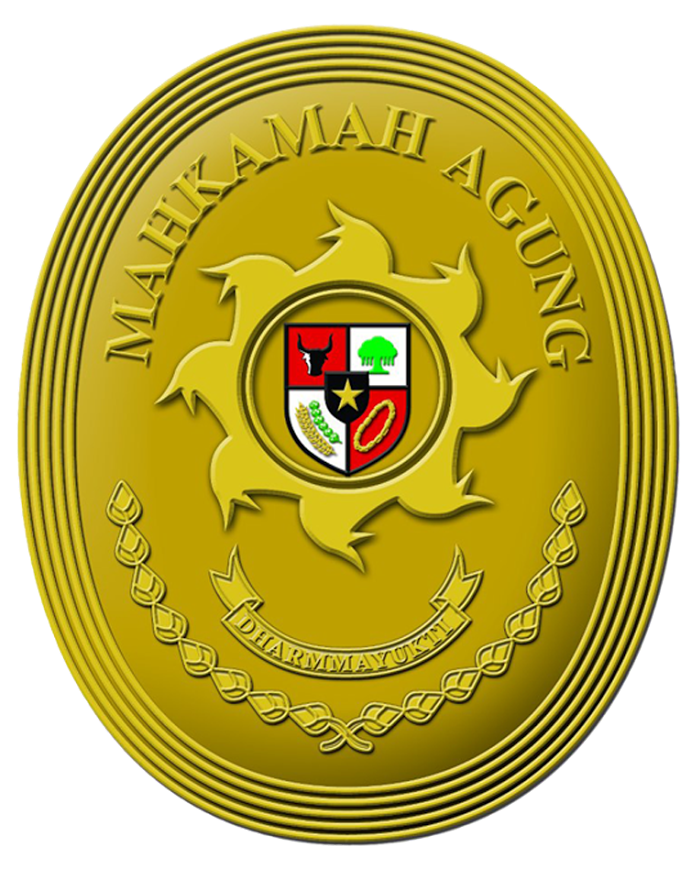 HASIL PELAKSANAANSURVEI PERSEPSI KORUPSIPADAPENGADILAN NEGERI SANGATTA KELAS IITRIWULAN II TAHUN 2021LEMBAR PENGESAHANLAPORANSURVEI PERSEPSI KORUPSIPADA PENGADILAN NEGERI SANGATTABerdasarkan Peraturan Presiden Nomor 55 Tahun 2012 tentang Strategi Nasional Pencegahan dan Pemberantasan Korupsi Jangka Panjang Tahun 2012-2025 dan Jangka Menengah Tahun 2012-2014 serta mengacu kepada Peraturan Menteri Pan & RB  52 Tahun 2014 tentang Pedoman Pembangunan Zona Integritas Menuju Wilayah Bebas Dari Korupsi Dan Wilayah Birokrasi Bersih Dan Melayani Di Lingkungan Instansi PemerintahDisahkan di Sangatta30 JUNI 2021KETUA PENGADILAN NEGERI SANGATTA KELAS IIYULANTO PRAFIFFO UTOMO, S.H.,M.HNIP. 197807192001121004DAFTAR ISIBAB I	1PENDAHULUAN	11.1.	Latar Belakang	11.2.	Maksud Dan Tujuan	21.3.	Landasan Hukum	21.4.	Rencana Kerja	3BAB II	5METODOLOGI	52.1.	Metode Penelitian	52.2.	Populasi Dan Sampel	52.3.	Lokasi Penelitian Dan Unit Analisis	52.4.	Teknik Pengumpulan Data Dan Quality Control	62.5.	Teknik Analisis Data	62.6.	Tahapan pelaksanaan	7BAB III	9INDEKS PERSEPSI KORUPSI	93.1.	Profil responden	93.2.	Indeks persepsi korupsi per indikator	133.3.	Indeks Persepsi Korupsi Satuan Kerja pada pengadilan	193.4.	Persepsi responden terhadap kualitas pelayanan Satuan Kerja pada pengadilan	21BAB IV	22PENUTUP	224.1.	Kesimpulan	224.2.	Rekomendasi	22BAB I PENDAHULUANLatar BelakangSejalan dengan pelaksanaan Reformasi Birokrasi dan pembangunan Zona Integritas (ZI) menuju Wilayah Bebas dari Korupsi dan Wilayah Birokrasi Bersih dan Melayani, Satuan Kerja pada pengadilan berkomitmen untuk terus menerus melakukan perbaikan berkelanjutan dalam rangka  meningkatkan kualitas layanan publik.Komitmen tersebut mengacu amanah Peraturan Presiden Nomor 55 Tahun 2012 tentang Strategi Nasional Pencegahan dan Pemberantasan Korupsi Jangka Panjang Tahun 2012-2025 dan Jangka Menengah Tahun 2012-2014 serta mengacu kepada Peraturan Menteri PAN & RB 52 Tahun 2014 tentang Pedoman Pembangunan Zona Integritas Menuju Wilayah Bebas Dari Korupsi Dan Wilayah Birokrasi Bersih Dan Melayani Di Lingkungan Instansi Pemerintah. Salah satu wujud komitment tersebut yaitu dengan disusunnya indeks persepsi anti korupsi yang menjadi salah satu parameter Pemerintahan yang bersih dan melayani.Pengadilan merupakan satuan kerja yang melaksanakan peran dan penyelenggaraan fungsi pelayanan strategis serta mengelola sumber daya yang cukup besar.Pengadilan Negeri yang akan ditetapkan oleh Pengadilan Tinggi untuk menjadi lokasi Pilot Project menuju wilayah bebas dari korupsi dan wilayah birokrasi bersih melayani, perlu memperoleh masukan dari masyarakat menyangkut pelayanan di lingkungannya.ZI menuju wilayah bebas dari korupsi dan wilayah birokrasi bersih melayani menitikberatkan pada Integritas penyelenggara dalam memberikan pelayanan kepada masyarakat. Integritas Penyelenggara pelayanan publik akan dinilai diantaranya dapat dilihat dari potensi suap dan kemungkinan penambahan biaya diluar tarif resmi yang telah ditetapkan.Maksud Dan TujuanMaksud Penyusunan Laporan Hasil Pelaksanaan Survei Persepsi Korupsi pada pengadilan ini adalah sebagai referensi pengambilan kebijakan untuk mencegah korupsi, kolusi dan nepotisme.Tujuan Penyusunan Laporan Hasil Pelaksanaan Survei Persepsi Korupsi adalah tersusunnya rekomendasi terkait kajian menuju zona integritas wilayah bebas dari korupsi dan wilayah birokrasi bersih melayani.Landasan HukumUndang-Undang Nomor 28 Tahun 1999 tentang Penyelenggaran negara yang bersih dan bebas dari kolusi, korupsi dan nepotisme.Undang-Undang Nomor 31 Tahun 1999 jo UU no 20 tahun 2001 tentang Pemberantasan Tindak Pidana Korupsi.Undang-Undang Nomor 14 Tahun 2008 tentang Keterbukaan Informasi Publik.Undang-Undang Nomor 25 Tahun 2009 tentang Pelayanan Publik.Peraturan Presiden Republik Indonesia Nomor 55 Tahun 2012 tentang Strategi Nasional Pencegahan dan Pemberantasan KorupsiJangka Panjang Tahun 2012-2025 dan Jangka Menengah Tahun 2012-2014. Peraturan Presiden Republik lndonesia Nomor 2 Tahun 2015 tentang Rencana Pembangunan Jangka Menengah Nasional 2015-2019.Peraturan Menteri Pendayagunaan Aparatur Negara dan Reformasi Birokrasi Nomor 52 Tahun 2014 tentang Pedoman Pembangunan Zona Integritas Menuju Wilayah Bebas Korupsi Dan Wilayah Birokrasi Bersih Dan Melayani.Rencana KerjaPersiapan	Sebelum melaksanakan survei persepsi korupsi beberapa persiapan yang perlu perhatikan adalah sebagai berikut.Penetapan PelaksanaDilaksanakan Sendiri, survei dapat dilaksanakan secara mandiri oleh penyelenggara pelayanan dengan SDM yang dimilikinyaPenyiapan BahanKuesioner.Bagian dari Kuesioner/PengantarKelengkapan peralatan.Penetapan Responden, Lokasi dan Waktu Pengumpulan DataJumlah Responden.Lokasi dan Waktu Pengumpulan Data.Penyusunan JadwalPenyusunan rencana dan pelaksanaan survei dilakukan.Pelaksanaan Pengumpulan DataIsian data terhadap 10 unsur pertanyaan yang telah ditetapkan di dalam kuesioner.Pengisian Kuesioner oleh responden yang mendapatkan penjelasan terlebih dahulu dari petugas dan hasilnya dikumpulkan di tempat yang telah disediakan.Pengujian kualitas dan validitas data.Data pendapat responden yang terisi dalam kuesioner kemudian dikompilasi dan dipilah berdasarkan umur, jenis kelamin, pendidikan dan pekerjaan sebagai bahan dalam analisis obyektivitas responden.Metode SurveiSurvei dilaksanakan dalam interval waktu per 3 bulan (empat kali dalam satu tahun). Survey Indeks Persepsi Anti Korupsi dilakukan secara online melalui e-Survey.badilum.mahkamahagung.go.idBAB II METODOLOGIMetode PenelitianPenelitian Indeks Persepsi Korupsi (IPK) ini menggunakan metode deskriptif kuantitatif. Penelitian deskriptif adalah penelitian yang dilakukan untuk mengetahui nilai variabel mandiri, baik satu variabel atau lebih tanpa membuat perbandingan, atau menghubungkan dengan variabel yang lain yang digunakan dalam penelitian tersebut. Deskriptif kuantitatif bertujuan menjelaskan fenomena yang ada dengan menggunakan angka-angka untuk menggambarkan karakteristik individu atau kelompok yang menjadi unit analisis dalam penelitian.Populasi Dan SampelPopulasi dalam penelitian ini adalah masyarakat yang menggunakan layanan di Satuan Kerja pengadilan. Teknik pengambilan sampel menggunakan teknik accidental sampling. Accidental sampling adalah teknik penentuan sampel berdasarkan kebetulan, yaitu siapa saja yang secara kebetulan bertemu dengan Tim Survei dapat digunakan sebagai sampel, bila dipandang orang yang kebetulan ditemui itu cocok sebagai sumber data.Lokasi Penelitian Dan Unit AnalisisLokasi penelitian adalah tempat dimana peneliti melakukan penelitian terutama dalam menangkap kejadian atau peristiwa yang sebenarnya terjadi dari obyek yang diteliti agar didapat data-data penelitian yang akurat, dalam hal ini yaitu Kantor Pengadilan Negeri Sangatta Kelas II. Unit analisis adalah sesuatu yang berkaitan dengan fokus masalah yang diteliti dalam hal ini adalah proses pemberian layanan di pengadilan.Teknik Pengumpulan Data Dan Quality ControlData yang dipakai dalam penelitian ini adalah data primer  yang dikumpulkan melalui instrumen kuesioner yang disi tanpa wawancara tatap muka. Pengumpulan data dilaksanakan pada rentang waktu tiga bulan pada e-Survey.badilum,mahkamahagung.go.id.Kerja petugas pelaksana akan diawasi oleh pengawas (Wakil Ketua Pengadilan). Wakil Ketua Pengadilan akan mengecek kerja petugas pelaksana saat berkomunikasi dengan responden,  membagikan dan mengumpulkan kuesioner, meneliti kuesioner, serta sekaligus memastikan apakah responden benar-benar disurvei secara tepat oleh petugas, dan bertanggung jawab terhadap hasil perhitungan survei IPK. Teknik Analisis DataAnalisis data untuk menentukan indeks korupsi menggunakan teknik statistik deskriptif. Data persepsi diukur dengan menggunakan skala penilaian antara 1 – 4. Dimana nilai 1 merupakan skor persepsi paling rendah dan nilai 4 merupakan skor persepsi paling tinggi dan mencerminkan kualitas birokrasi yang bersih dan baik dalam melayani.Data persepsi korupsi disajikan dalam bentuk skoring / angka absolut agar diketahui peningkatan / penurunan indeks persepsi korupsi  masyarakat atas pelayanan yang diberikan di setiap tahunnya. Teknik analisis perhitungan Indeks Persepsi Korupsi pada kuesioner dilakukan dengan cara sebagai berikut :Pertama, menentukan bobot total dari masing-masing indikator yang digunakan dalam penelitian ini. Kedua, mencari bobot rata-rata setiap indikator.Skala indeks tiap unsur berkisar antara 1 – 4 yang kemudian dikonversikan ke angka 0-100.Skala indeks persepsi korupsi antara 1 – 4 yang artinya mendekati nilai 4 maka persepsi korupsi makin baik semakin BERSIH DARI KORUPSI.Tahapan pelaksanaanSebelum tim melakukan survei lapangan, dilakukan beberapa tahapan agar instrumen yang dipergunakan dapat diaplikasikan sesuai realitas lapangan. Adapun alur penyusunan tools untuk survei persepsi korupsi ini dapat digambarkan dalam bagan di bawah ini:Tabel 1 Model alur penyusunan survei IPK menuju Zona Integritas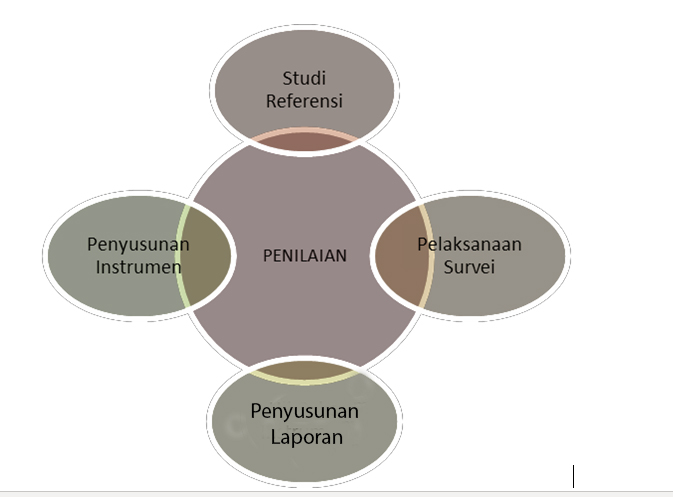 Tabel 2Ruang lingkup survei Indeks Presepsi KorupsiTabel 3 Nilai PersepsiBAB IIIINDEKS PERSEPSI KORUPSIProfil respondenTingkat pendidikan respondenDari hasil survei yang telah dilakukan memperoleh gambaran bahwa dari latar belakang pendidikan, pengakses layanan di Satuan Kerja pada pengadilan mayoritas memiliki latar pendidikan Sekolah Lanjutan Tingkat Atas.Tabel 4.Tingkat pendidikan respondenPekerjaan respondenDari sisi jenis pekerjaan responden, menunjukkan bahwa sebesar 64,29% responden pengguna layanan Satuan Kerja pada Pengadilan Negeri Sangatta Kelas II  memiliki pekerjaan sebagai SwastaTabel 5.Jenis pekerjaan respondenDomisili respondenDari data yang terkumpul selama survei, diperoleh data bahwa berdasar domilisi, responden paling banyak berasal dari domisili Kalimantan Timur atau sebanyak 97,62% dan responden yang berasal dari NTT sebanyak 2,38%Tabel 6Domisili RespondenKelompok usia respondenSementara itu jika melihat responden pengguna layanan Satuan Kerja pada Pengadilan Negeri Sangatta Kelas II berdasarkan kelompok usia, menunjukkan bahwa mayoritas pengguna layanan berada dalam kelompok usia produktif yaitu pada usia antara  18 tahun s/d  69 tahun. Responden paling tinggi pada usia 29 – 39 tahun.Tabel 7.Usia respondenLayanan yang digunakanLayanan PTSP Perdata menjadi jenis pelayanan yang paling banyak dipergunakan oleh responden, yaitu sebesar 50%.Tabel 8.Jenis layanan yang dipergunakan respondenIndeks persepsi korupsi per indikatorIndikator Manipulasi PeraturanDari skala 1 sampai 4, hasil persepsi responden pada indikator Manipulasi Peraturan ini menunjukkan hasil pada index 3,98Indeks dapat diartikan bahwa kinerja Satuan Kerja pada Pengadilan Sangatta Kelas II kategori  tidak ada Manipulasi PeraturanTabel 9.Indeks pada indikator manipulasi peraturanIndikator Penyalahgunaan JabatanDari	skala	1	sampai	4,	hasil	persepsi responden	pada	indikator Penyalahgunaan Jabatan ini menunjukkan hasil pada index 3,98Indeks dapat diartikan bahwa kinerja Satuan Kerja pada Pengadilan Negeri Sangatta Kelas II dalam kategori  tidak ada Penyalahgunaan JabatanTabel 10.Indeks pada penyalahgunaan jabatanIndikator Menjual PengaruhDari skala 1 sampai 4, hasil persepsi responden pada indikator Menjual Pengaruh ini menunjukkan hasil pada index 4,00Indeks dapat diartikan bahwa kinerja Satuan Kerja pada Pengadilan Negeri Sangatta kelas II  dalam kategori tidak ada Menjual PengaruhTabel 11.Indeks pada indikator menjual pengaruhIndikator Transparansi BiayaDari	skala	1	sampai	4,	hasil	persepsi responden	pada	indikator Transparansi Biaya ini menunjukkan hasil pada index 3,83Indeks dapat diartikan bahwa kinerja Satuan Kerja pada Pengadilan Negeri Sangatta Kelas II dalam  kategori tidak ada dalam transparansi biayaTabel 12.Indeks pada indikator transparansi biayaIndikator Transaksi RahasiaDari skala 1 sampai 4, hasil persepsi responden pada indikator Transaksi Rahasia ini menunjukkan hasil pada index 3,88Indeks dapat diartikan bahwa kinerja Satuan Kerja pada Pengadilan Negeri Sangatta kelas II dalam kategori tidak ada dalam Transaksi RahasiaTabel 13.Tabel indeks pada indikator transaksi rahasiaIndikator Biaya TambahanDari skala 1 sampai 4, hasil persepsi responden pada indikator Biaya Tambahan ini menunjukkan hasil pada index 3,90Indeks dapat diartikan bahwa kinerja Satuan Kerja pada Pengadilan Negeri Sangatta kelas II dalam kategori tidak ada dalam Biaya TambahanTabel 14.Indeks pada indikator tambahan biayaIndikator HadiahDari skala 1 sampai 4, hasil persepsi responden pada indikator Hadiah ini menunjukkan hasil pada index 3,83Indeks dapat diartikan bahwa kinerja Satuan Kerja pada Pengadilan Negeri Sangatta kelas II  kategori tidak ada dalam hadiaTabel 15.Indeks pada indikator hadiahIndikator Transparansi PembayaranDari	skala	1	sampai	4,	hasil	persepsi responden	pada	indikator Transparansi Pembayaran ini menunjukkan hasil pada index 3,98Indeks dapat diartikan bahwa kinerja Satuan Kerja pada Pengadilan Negeri Sangatta kelas II kategori tidak ada dalam Transparansi PembayaranTabel 16.Indeks pada indikator transparansi pembayaranIndikator PercaloanDari skala 1 sampai 4, hasil persepsi responden pada indikator Percaloan ini menunjukkan hasil pada index 3,93.Indeks dapat diartikan bahwa kinerja Satuan Kerja pada Pengadilan Negeri Sangatta kelas II dalam kategori tidak ada dari Percaloan.Tabel 17.Indeks pada indikator percaloanIndikator Perbuatan CurangDari skala 1 sampai 4, hasil persepsi responden pada indikator Perbuatan Curang ini menunjukkan hasil pada index 3,98Indeks dapat diartikan bahwa kinerja Satuan Kerja pada Pengadilan Negeri Sangatta kelas II kategori tidak ada Perbuatan CurangTabel 18.Indeks pada indikator perbuatan curangIndeks Persepsi Korupsi Satuan Kerja pada pengadilanDari indeks 10 indikator tersebut di atas, maka diperoleh Indeks Persepsi Korupsi Satuan Kerja Pengadilan Negeri Sangatta Kelas II sebesar 3,93Tabel 19.Indeks Persepsi Korupsi Satuan Kerja pada Pengadilan Negeri Sangatta kelas IIIndeks 3,93 tersebut jika dkonversikan dalam tabel persepsi di bawah ini, maka skor indeks tersebut masuk pada persepsi kinerja unit pelayanan BERSIH DARI KORUPSI.Tabel 20.Persepsi Korupsi Satuan Kerja pada Pengadilan Negeri Sangatta kelas IIPersepsi responden terhadap kualitas pelayanan Satuan Kerja pada pengadilanSelain memberikan output skor Indeks Persepsi Korupsi, survei yang dilakukan ini juga menjaring masukan dari responden berkaitan dengan upaya untuk meningkatkan pelayanan dan meminimalisir celah Korupsi di Satuan Kerja pada Pengadilan Negeri Sangatta kelas IIAdapun masukan dari responden adalah sebagai berikut :Tabel 21.Isian masukan dan pandangan pengguna layanan Satuan Kerja pada pengadilanBAB IV PENUTUPKesimpulanDari hasil survei Persepsi Korupsi yang telah dilakukan Satuan Kerja Pengadilan Negeri Sangatta Kelas II  diperoleh informasi bahwa pada Pengadilan Negeri Sangatta memiliki Indeks Persepsi Korupsi 3,93 atau masuk pada kategori  bersih dari korupsiIndeks persepsi tersebut merupakan komposit dari indeks 10 indikator yang masing-masing memiliki indeks sebagai berikut:Indikator Manipulasi Peraturan, mendapat indeks 3,98Indikator Penyalahgunaan Jabatan, mendapat indeks 3,98Indikator Menjual Pengaruh, mendapat indeks 4.00Indikator Transparansi Biaya, mendapat indeks 3,83Indikator Transaksi Rahasia, mendapat indeks 3.88Indikator Biaya Tambahan, mendapat indeks 3,90Indikator Hadiah, mendapat indeks 3,83Indikator Transparansi Pembayaran, mendapat indeks 3,98Indikator Percaloan, mendapat indeks 3,93Indikator Perbuatan Curang, mendapat indeks 3,98RekomendasiMerujuk pada hasil indeks persepsi pada setiap indikator terhadap pelayanan di Satuan Kerja Pengadilan Negeri Sangatta Kelas II. Tahun 2021 tersebut di atas, menunjukkan bahwa mayoritas indikator menjual penggaruh memiliki indeks tertinggi di indeks 4,00 atau masuk pada persepsi bersih dari korupsi Namun dari sepuluh indikator penyusun tersebut menunjukkan bahwa indikator 3,83 yaitu Transparansi Biaya dan Indikator Hadiah dan  memiliki indeks paling rendah diantara indikator lainnya.Ketua Tim Zona Integritas menuju Wilayah Bebas dari Korupsi (WBK) dan Wilayah Birokrasi Bersih dan Melayani,NOVIYANTO HERMAWAN, S.H.NIP. 19791101 2003121001Ketua Tim Area VI (Peningkatan Kualitas Pelayanan Publik) ANDREAS PUNGKY MARADONA, S.H., M.H.NIP. 19831101 200904 1 003NoRuang lingkup1 Manipulasi Peraturan2 Penyalahgunaan Jabatan3 Menjual Pengaruh4 Transparansi Biaya5 Transaksi Rahasia6 Biaya Tambahan7 Hadiah8 Transparansi Pembayaran9 Percaloan10 Perbuatan CurangNilai PersepsiNilai IntervalNilai Interval Konversi IPKMutuKinerja11.00 – 1.7525 - 43.751Tidak bersih dari korupsi21.76 – 2.5043.76 – 62.50 2Kurang bersih dari korupsi32.51 – 3.2562.51 – 81.253Cukup bersih dari korupsi43.26 – 4.0081.26 – 100.004Bersih dari korupsiNILAI PERSEPSINILAI INTERVALNILAI INTERVAL KONVERSI IPKMUTUKINERJA11.00 – 1.7525 - 43.751Tidak bersih dari korupsi21.76 – 2.5043.76 – 62.50 2Kurang bersih dari korupsi32.51 – 3.2562.51 – 81.253Cukup bersih dari korupsi43.26 – 4.0081.26 – 100.004Bersih dari korupsiNoMasukan dan pandangan pengguna layanan Satuan Kerja pada pengadilan1Pelayanan terus ditingkatkan2Pelayanan sudah cukup baik dan kiranya bisa tetap di pertahankan